Министарство за људска и мањинска права и друштвени дијалог, упућујеЈ А В Н И   П О З И Ворганизацијама цивилног друштва за подношење кандидатуре за чланство у Савету за праћење спровођења Стратегије превенције и заштите од дискриминације за период од 2022. до 2030. годинеI О САВЕТУОдлуком Владе у августу 2015. године образован је Савет за праћење реализације Акционог плана за примену Стратегије превенције и заштите од дискриминације за период од 2014. до 2018. године, као прво радно тело Владе у области превенције и заштите од дискриминације. Савет је радио до 2019. године, у различитим сазивима, на задацима праћења напретка у извршењу мера и спровођењу активности предвиђених Акционим планом за примену ове стратегије и благовременог упозоравања на изазове у њиховом  извршењу, као и на задацима усвајања периодичних извештаја о спровођењу ове стратегије. Овај савет се показао као ефикасан, партиципативан и транспарентан начин за праћење спровођења предвиђених активности и мера, праћење и евалуацију ефеката мера као и даље усмеравање јавних политика у предметној области на основу резултата. Усвајањем Стратегије превенције и заштите од дискриминације за период од 2022. до 2030. године („Сл. гласник РС”, број 12/22) предвиђен је наставак ове праксе, у виду образовања Савета за праћење спровођења Стратегије превенције и заштите од дискриминације за период од 2022. до 2030. године (у даљем тексту: Савет), са циљем успостављања механизма континуиране сарадње између партнера који су наведеном стратегијом и пратећим акционим плановима одређени као носиоци мера и активности, али и као партнери на националном и локалном нивоу, у јавном и цивилном сектору. Тако је и првим акционим планом (за период 2022–2023. године) за спровођење наведене стратегије у оквиру активности 2.3.1 предвиђено образовање Савета, који, поред представника органа државне управе релевантних за спровођење мера предвиђених овом стратегијом, чине и представници организација цивилног друштва које се баве промоцијом и заштитом права група које су у ризику од дискриминације. II ЦИЉ, ОБЛАСТИ И ПРАВО УЧЕШЋА НА ЈАВНОМ ПОЗИВУ1. Циљ овог јавног позива је да се кроз транспарентан процес изврши избор до 10 (десет), организација цивилног друштва чији ће представници бити предложени на именовање за чланство у Савету. 2. Јавни позив је намењен организацијама цивилног друштва које делују у области људских права и заштите права и унапређења положаја припаданица и припадника група у повећаном ризику од дискриминације.  3. Право учешћа на Јавном позиву имају организације цивилног друштва основане и регистроване сагласно позитивним прописима Републике Србије које делују у областима утврђеним овим јавним позивом.III КРИТЕРИЈУМИОргaнизaциjе цивилнoг друштвa које се кандидују морају испуњавати следеће критеријуме:да су уписaне у рeгистaр  нajмaњe пет година прe oбjaвљивaњa oвoг jaвнoг пoзивa;да актом о оснивању или статутом имају утврђене циљеве у области наведеној у тачки II Јавног позива (ЦИЉ, ОБЛАСТИ И ПРАВО УЧЕШЋА НА ЈАВНОМ ПОЗИВУ);да поседују искуство и експертизу на програмима/пројектима у области наведеној у тачки II Јавног позива (ЦИЉ, ОБЛАСТИ И ПРАВО УЧЕШЋА НА ЈАВНОМ ПОЗИВУ), у последњих 5 (пет) година.Пожељно је да оргaнизaциjе цивилнoг друштвa које се кандидују испуњавају и следеће критеријуме:да поседују искуство у координацији, комуникацији и сарадњи са другим организацијама цивилног друштва, односно да су чланице мреже или друге асоцијације организација цивилног друштва; да поседују претходно искуство у раду радних група и других радних и саветодавних тела које формирају органи државне и покрајинске управе и локалне самоуправе, у последњих 5 (пет) година.IV ДОКУМЕНТАЦИЈА КОЈА СЕ ДОСТАВЉАOрганизације цивилног друштва дужне су да доставе следеће доказе:попуњен Пријавни формулар (Анекс 1 – Пријавни формулар);попуњен Образац о релизованим пројектима које је организација реализовала у области наведеној у тачки II Јавног позива (ЦИЉ, ОБЛАСТИ И ПРАВО УЧЕШЋА НА ЈАВНОМ ПОЗИВУ), у последњих 5 (пет) година (Анекс 2 - Образац о реализованим програмима/пројектима); попуњен Образац о објављеним публикацијама у области наведеној у тачки II Јавног позива (ЦИЉ, ОБЛАСТИ И ПРАВО УЧЕШЋА НА ЈАВНОМ ПОЗИВУ), које је организација објавила у претходних 5 (пет) година (Анекс 3 – Образац о објављеним публикацијама);да представник кога организација предлаже за кандидата за чланство/ заменика кандидата у Савету није функционер или државни службеник односно ангажован у органу јавне управе (Анекс 4 – Изјава о одсуству сукоба интереса).Пожељно је доставити: доказ о чланству у мрежи или другој асоцијацији организација цивилног друштва (референцу која документује чланство или уговор, меморандум о сарадњи, потврду мреже или друге асоцијације);доказ о искуству у раду радних група и других радних и саветодавних тела које формирају органи јавне управе (списак радних тела и називе органа који су их основали и годину оснивања, а пожељно је доставити и копију решења/одлука о именовању).V РОК И НАЧИН ПОДНОШЕЊА ПРИЈАВЕРoк зa пoднoшeњe пријава траје од 9.1.2023. године до 31.1.2023. године. Заинтересоване организације цивилног друштва дужне су да своје пријаве заједно са припадајућом документацијом из тачке IV Јавног позива (ДОКУМЕНТАЦИЈА КОЈА СЕ ДОСТАВЉА) у назначеном року доставе искључиво електронским путем, на адресу: sek.scd@minljmpdd.gov.rs, са напоменом: „Кандидатура за чланство у Савету за праћење спровођења Стратегије превенције и заштите од дискриминације за период од 2022. до 2030. године.“VI ПОСТУПАК ИЗБОРАЗа потребе припреме и спровођења поступка избора, као и самог Јавног позива, формирана је Комисија за избор организација цивилног друштва за чланство у Савету за праћење спровођења Стратегије превенције и заштите од дискриминације за период од 2022. до 2030. године, која је састављена од представника Министарства за људска и  мањинска права и друштвени дијалог.Комисија је дужна да најкасније у року од 30 дана од дана истека рока за подношење пријава донесе Предлог организација цивилног друштва за чланство у Савету за праћење спровођења Стратегије превенције и заштите од дискриминације за период од 2022. до 2030. године (у даљем тексту: Предлог). Овај Предлог, заједно са Листом пристиглих пријава, Листом одбачених пријава и Ранг листом, биће објављен на званичној интернет страници Министарства за људска и мањинска права и друштвени дијалог, на којој је објављен и Јавни позив.Именовање чланова Савета извршиће Влада, на предлог Министарства за људска и мањинска права и друштвени дијалог, које на основу члана 12. став 3. Закона о министарствима („Сл. гласник РС”, бр. 128/20 и 116/22), обавља послове државне управе који се односе на антидискриминациону политику.Евентуална питања око поступка подношења пријава могу се упутити електронском поштом, на адресу: sek.scd@minljmpdd.gov.rs, или телефоном на број: 011/311-38-95. VII ДОДАТНЕ ИНФОРМАЦИЈЕ1. Напомињемо да Министарство за људска и мањинска права и друштвени дијалог није у могућности да изабраним представницима организација цивилног друштва обезбеди накнаду за рад у Савету, нити да сноси трошкове њиховог доласка и одласка на састанке Савета.2. Потребни обрасци, као и додатне информације за њихово попуњавање се налазе у оквиру следећих докумената:Анекс 1 – Пријавни формуларАнекс 2 – Образац о реализованим пројектима Анекс 3 – Образац о објављеним публикацијамаАнекс 4 – Изјава о одсуству сукоба интереса.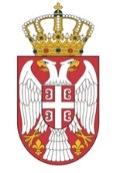 Република СрбијаМИНИСТАРСТВО ЗА ЉУДСКА И МАЊИНСКА ПРАВА И ДРУШТВЕНИ ДИЈАЛОГ